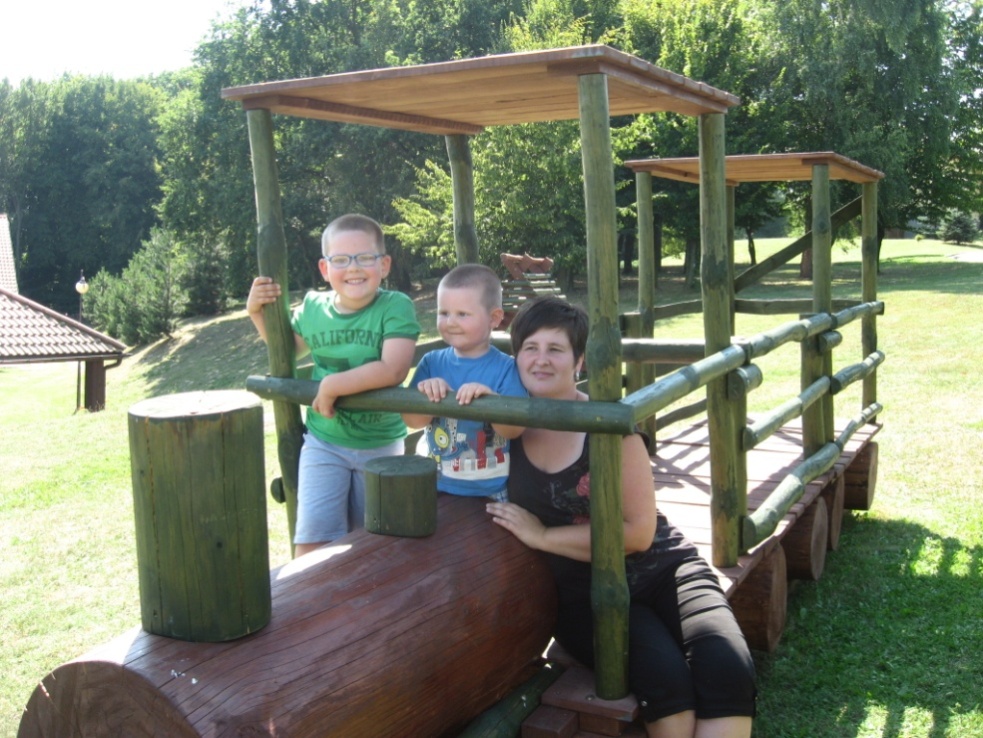 Nazywam się Paulina Skowron, jestem absolwentką filologii germańskiej na Uniwersytecie Rzeszowskim. Ukończyłam studia podyplomowe
z edukacji wczesnoszkolnej, wychowania przedszkolnego
i przyrody.Mój adres e-mail to:   paula_19_20@o2.plZAKRES CZĘŚCI PODSTAWY PROGRAMOWEJ z języka niemieckiego do kl. 2 liceum:Poziom podstawowy:Człowiek (wygląd zewnętrzny, uczucia i emocje, nazwy części garderoby).Zakupy i usługi (rodzaje sklepów, towary i ich cechy, kupowanie, środki płatnicze).Podróżowanie i turystyka (orientacja w mieście, środki transportu i korzystanie z nich, ruch uliczny, wycieczki, zwiedzanie).Świat przyrody (pory roku, pogoda i zjawiska atmosferyczne).Miejsce zamieszkania (pomieszczenia domu i ich wyposażenia).Zdrowie (samopoczucie, choroby, tryb życia, uzależnienia).Życie prywatne (formy spędzania wolnego czasu, czynności życia codziennego, święta i uroczystości, określanie czasu).Państwo i społeczeństwo (życie i zjawiska społeczne, problemy współczesnego świata).Kultura (uczestnictwo w kulturze, twórcy kultury i ich dzieła, tradycje i zwyczaje).Nauka i technika (ludzie nauki, odkrycia naukowe, urządzenia techniczne).Kraje niemieckojęzyczne (tradycje świąteczne, słynne postacie).Polska ( zwyczaje i święta).Zakupy i usługi (kupowanie).Żywienie (artykuły spożywcze, nawyki żywieniowe, dieta).Pisanie zaproszenia oraz e-mail.Gramatyka:Tryb rozkazujący.Czasowniki modalne.Przyimki oznaczające miejsce.Stopniowanie przymiotników.Zaimki pytające.Czas Perfekt i Prateritum (Imperfekt).Liczebniki porządkowe.Spójnik „weil” i „denn”.Konstrukcje bezokolicznikowe z „zu”Odmiana czasowników.Przyimki i przysłówki lokalne.Zdania okolicznikowe czasu.Przyimki z IV przypadkiem.Poziom rozszerzony:Udzielanie wskazówek dotyczących zdrowego trybu życia.Opisywanie ubrań.Ulubione centra handlowe.Elementy języka młodzieżowego.Zaplanowanie i opisywanie przyjęcia.Opis szczególnego dnia w życiu.Porównywanie niemieckich i polskich obyczajów.